Кто может быть признан субъектом коррупционных преступлений?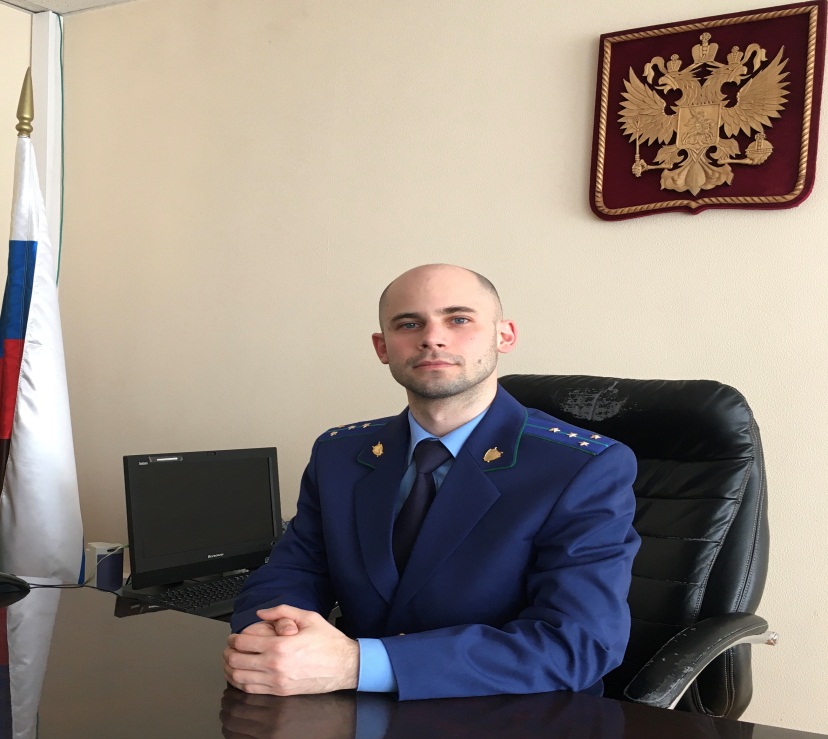 Федеральным законом от 24.02.2021 № 16-ФЗ с 07.03.2021 расширен перечень должностных лиц, которые могут быть привлечены к уголовной ответственности за коррупционные преступления – разъясняет ситуацию заместитель Нефтегорского межрайонного прокурора Александр Галузин.Субъектами правонарушений, создающих условия для коррупции, являются:государственные должностные лица;лица, приравненные к государственным должностным лицам.Субъектами коррупционных правонарушений являются:государственные должностные лица;лица, приравненные к государственным должностным лицам;иностранные должностные лица;лица, осуществляющие подкуп государственных должностных или приравненных к ним лиц либо иностранных должностных лиц.В силу поправок, за совершение коррупционных преступлений можнопривлечь к уголовной ответственности, в том числе:- руководителей публично-правовых компаний;- руководителей государственных внебюджетных фондов;- руководителей хозяйствующих обществ с государственным участием.